от  11.03.2021                                  		                                                                    №  54Об утверждении Правил принятия решения                                                                    о подготовке и реализации бюджетных                                                                      инвестиций в объекты муниципальной                                                                    собственности муниципального образования ПавловскоеВ соответствии со статьей 79 Бюджетного кодекса Российской Федерации, руководствуясь Уставом муниципального образования Павловское, постановляет:1. Утвердить Правила принятия решения о подготовке и реализации бюджетных инвестиций в объекты муниципальной собственности муниципального образования Павловское согласно Приложению.2. Настоящее решение  разместить на  официальном сайте администрации муниципального образования Павловское.3. Контроль за исполнением настоящего постановления оставляю за собой. 4. Настоящее  постановление  вступает в силу с момента подписания.Глава администрациимуниципального образования Павловское                                                               О.К.ГусеваПриложениек постановлению администрации муниципального образования Павловскоеот 11.03.2021 № 54Правила принятия решения о подготовке и реализациибюджетных инвестиций в объекты муниципальнойсобственности муниципального образования Павловское Основные положения1. Настоящие Правила устанавливают порядок принятия решения о подготовке и реализации бюджетных инвестиций за счет средств бюджета муниципального образования Павловское (далее - инвестиции) в объекты капитального строительства муниципальной собственности муниципального образования Павловское и (или) на приобретение объектов недвижимого имущества в муниципальную собственность муниципального образования Павловское (далее соответственно - объекты капитального строительства, объекты недвижимого имущества), в форме капитальных вложений в основные средства, находящиеся (которые будут находиться) в муниципальной собственности муниципального образования Павловское (далее - решение).2. Используемые в настоящих Правилах понятия означают следующее: "подготовка инвестиций в объекты капитального строительства и (или) объекты недвижимого имущества" - определение объектов капитального строительства, в строительство, реконструкцию, в том числе с элементами реставрации, техническое перевооружение которых необходимо осуществлять инвестиции, и (или) объектов недвижимого имущества, на приобретение которых необходимо осуществлять инвестиции, и объема необходимых для этого бюджетных ассигнований, включая (при необходимости) приобретение земельных участков под строительство, подготовку проектной документации или приобретение прав на использование типовой проектной документации, информация о которой включена в реестр типовой проектной документации (в отношении жилых и административных зданий, объектов социально-культурного и коммунально-бытового назначения), и проведение инженерных изысканий, выполняемых для подготовки такой документации, проведение технологического и ценового аудита инвестиционных проектов в отношении объектов капитального строительства, а также определение главного распорядителя средств бюджета муниципального образования Павловское, муниципального заказчика, застройщика (заказчика) в отношении объекта капитального строительства и (или) объекта недвижимого имущества;"реализация инвестиций в объект капитального строительства и (или) объект недвижимого имущества" - осуществление инвестиций в строительство, реконструкцию, в том числе с элементами реставрации, техническое перевооружение объекта капитального строительства и (или) на приобретение объекта недвижимого имущества, включая (при необходимости) приобретение земельного участка под строительство, подготовку проектной документации или приобретение прав на использование типовой проектной документации, информация о которой включена в реестр типовой проектной документации (в отношении жилых и административных зданий, объектов социально-культурного и коммунально-бытового назначения), и проведение инженерных изысканий для подготовки такой документации, проведение технологического и ценового аудита инвестиционных проектов в отношении объекта капитального строительства.3. Инициатором подготовки проекта решения может выступать предполагаемый главный распорядитель средств бюджета муниципального образования Павловское, в рамках которого планируется осуществлять инвестиции в целях строительства, реконструкции, в том числе с элементами реставрации, технического перевооружения объекта капитального строительства или приобретения объекта недвижимого имущества - предполагаемый главный распорядитель средств бюджета муниципального образования Павловское в пределах полномочий, определенных в установленной сфере ведения (далее - главный распорядитель).3.1. Не допускается при исполнении бюджета муниципального образования Павловское предоставление инвестиций на строительство, реконструкцию, в том числе с элементами реставрации, техническое перевооружение объекта капитального строительства или приобретение объекта недвижимого имущества, в отношении которых принято решение о предоставлении субсидий на капитальные вложения.Принятие решения о предоставлении инвестиций на строительство, реконструкцию, в том числе с элементами реставрации, техническое перевооружение объекта капитального строительства или приобретение объекта недвижимого имущества, по которому было принято решение о предоставлении субсидии на осуществление капитальных вложений, осуществляется после признания утратившим силу этого решения либо путем внесения в него изменений, связанных с изменением формы предоставления бюджетных средств (с субсидий на бюджетные инвестиции).4. Отбор объектов капитального строительства, в строительство, реконструкцию, в том числе с элементами реставрации, техническое перевооружение которых необходимо осуществлять инвестиции, а также объектов недвижимого имущества, на приобретение которых необходимо осуществлять инвестиции, производится с учетом:а) приоритетов и целей развития муниципального образования Павловское,  исходя из прогнозов и программ социально-экономического развития муниципального образования Павловское, концепций и стратегий развития на среднесрочный и долгосрочный периоды, а также документов территориального планирования муниципального образования Павловское;б) поручений главы администрации муниципального образования Павловское; в) оценки эффективности использования средств бюджета муниципального образования Павловское, направляемых на капитальные вложения;г) оценки влияния создания объекта капитального строительства на комплексное развитие территорий Владимирской области, Суздальского района  и муниципального образования Павловское.II. Подготовка проекта решения5. Главный распорядитель подготавливает проект решения и, в случае если главный распорядитель не является одновременно субъектом бюджетного планирования, согласовывает этот проект с субъектом бюджетного планирования, в ведении которого он находится.6. Проект решения подготавливается:- в отношении объекта капитального строительства либо объекта недвижимого имущества муниципального учреждения и в отношении объекта капитального строительства либо объекта недвижимого имущества муниципального унитарного предприятия независимо от сметной стоимости или предполагаемой (предельной) стоимости либо стоимости приобретения (рассчитанными в ценах соответствующих лет) - в форме проекта постановления администрации муниципального образования Павловское. В проект решения может быть включено несколько объектов капитального строительства и (или) объектов недвижимого имущества.В проект решения включается объект капитального строительства либо объект недвижимого имущества, в отношении которого инвестиционный проект соответствует качественным и количественным критериям и предельному значению интегральной оценки эффективности использования бюджетных средств, направляемых на капитальные вложения, проведенной главным распорядителем в установленном порядке, а также документам территориального планирования муниципального образования Павловское в случае, если объект капитального строительства является объектом местного значения, подлежащим отображению в этих документах.7. Проект решения содержит следующую информацию в отношении каждого объекта капитального строительства либо объекта недвижимого имущества:а) наименование объекта капитального строительства согласно проектной документации (согласно паспорту инвестиционного проекта в отношении объекта капитального строительства - в случае отсутствия на дату подготовки проекта решения утвержденной в установленном порядке проектной документации) либо наименование объекта недвижимого имущества согласно паспорту инвестиционного проекта в отношении объекта недвижимого имущества (далее - инвестиционный проект);б) направление инвестирования (строительство, реконструкция, в том числе с элементами реставрации, техническое перевооружение, приобретение);в) наименования главного распорядителя и муниципального заказчика;г) наименование застройщика (заказчика);д) мощность (прирост мощности) объекта капитального строительства, подлежащая вводу, мощность объекта недвижимого имущества;е) срок ввода в эксплуатацию (приобретения) объекта;ж) сметная стоимость объекта капитального строительства (при наличии утвержденной проектной документации) или предполагаемая (предельная) стоимость объекта капитального строительства либо стоимость приобретения объекта недвижимого имущества согласно паспорту инвестиционного проекта с выделением объема инвестиций на подготовку проектной документации или приобретение прав на использование типовой проектной документации, информация о которой включена в реестр типовой проектной документации (в отношении жилых и административных зданий, объектов социально-культурного и коммунально-бытового назначения), и проведение инженерных изысканий, выполняемых для подготовки такой проектной документации, а также на проведение технологического и ценового аудита, если инвестиции на указанные цели предоставляются (в ценах соответствующих лет реализации инвестиционного проекта);з) распределение сметной стоимости объекта капитального строительства (при наличии утвержденной проектной документации) или предполагаемой (предельной) стоимости объекта капитального строительства или стоимости приобретения объекта недвижимого имущества по годам реализации инвестиционного проекта с выделением объема инвестиций на подготовку проектной документации или приобретение прав на использование типовой проектной документации, информация о которой включена в реестр типовой проектной документации (в отношении жилых и административных зданий, объектов социально-культурного и коммунально-бытового назначения), и проведение инженерных изысканий, выполняемых для подготовки такой проектной документации, а также на проведение технологического и ценового аудита, если инвестиции на указанные цели предоставляются (в ценах соответствующих лет реализации инвестиционного проекта);и) общий (предельный) объем инвестиций, предоставляемых на реализацию инвестиционного проекта, с выделением объема инвестиций на подготовку проектной документации или приобретение прав на использование типовой проектной документации, информация о которой включена в реестр типовой проектной документации (в отношении жилых и административных зданий, объектов социально-культурного и коммунально-бытового назначения), и проведение инженерных изысканий, выполняемых для подготовки такой проектной документации, а также на проведение технологического и ценового аудита, если инвестиции на указанные цели предоставляются (в ценах соответствующих лет реализации инвестиционного проекта);к) распределение общего (предельного) объема предоставляемых инвестиций по годам реализации инвестиционного проекта с выделением объема инвестиций на подготовку проектной документации или приобретение прав на использование типовой проектной документации, информация о которой включена в реестр типовой проектной документации (в отношении жилых и административных зданий, объектов социально-культурного и коммунально-бытового назначения), и проведение инженерных изысканий, выполняемых для подготовки такой проектной документации, а также на проведение технологического и ценового аудита, если инвестиции на указанные цели предоставляются (в ценах соответствующих лет реализации инвестиционного проекта).8. В случае необходимости корректировки проектной документации в проекте решения могут быть предусмотрены средства бюджета муниципального образования Павловское соответственно на корректировку этой документации и проведение инженерных изысканий, выполняемых для корректировки такой документации.9. Главный распорядитель направляет проект решения, а также обоснование целесообразности, объемов и сроков осуществления капитальных вложений, в отдел учета и отчетности на согласование не позднее, чем за два месяца до определенной в установленном порядке даты начала рассмотрения предложений по определению бюджетных ассигнований бюджета муниципального образования Павловское на очередной финансовый год и плановый период на исполнение действующих и принимаемых расходных обязательств.10. Обязательным условием согласования проекта решения является положительное заключение об эффективности и обоснованности использования средств бюджета муниципального образования Павловское, направляемых на капитальные вложения, в отношении объекта капитального строительства и (или) объекта недвижимого имущества, включенных в проект решения.11. Отдел учета и отчетности рассматривает проект решения в течение тридцати дней со дня его поступления.12. После согласования проекта решения, главный распорядитель направляет проект постановления муниципального образования Павловское для дальнейшего согласования и подписания в установленном порядке.13. На основании принятого в установленном порядке решения мероприятие по предоставлению бюджетных инвестиций включается в соответствующую муниципальную программу муниципального образования Павловское.14. В случае выдачи отрицательного заключения об эффективности и обоснованности использования средств бюджета, направляемых в объекты капитального строительства и (или) на приобретение объектов недвижимости, включенных в проект решения, такие объекты подлежит исключению из проекта решения.15. Внесение изменений в решение осуществляется в порядке, установленном настоящими Правилами для его принятия.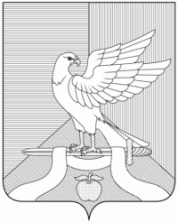 Администрация муниципального образования Павловское Суздальского района Владимирской областиП О С Т А Н О В Л Е Н И Е